UNIVERSIDADE FEDERAL FLUMINENSEFACULDADE DE ODONTOLOGIAPROGRAMA DE PÓS-GRADUAÇÃO EM ODONTOLOGIADECLARAÇÃO	DE AUTORIZAÇÃO PARA A PESQUISADeclaro tomar ciência e autorizar, como Diretor da Faculdade de Odontologia da UFF, a coleta de dados da pesquisa intitulada: “Digite o título da sua pesquisa aqui”. Esta pesquisa deverá trazer contribuições científicas, acadêmicas e sociais para os sujeitos pesquisados e para os pacientes, sendo o(a) pesquisador(a) “Digite seu nome completo aqui”, ciente de suas responsabilidades; bem como o Programa de Pós-Graduação em Odontologia (PPGO) e a Faculdade de Odontologia (CMO), ciente de seu compromisso no resguardo da segurança e bem-estar dos sujeitos de pesquisa nela recrutados, dispondo da infraestrutura necessária para a garantia de tal segurança e bem-estar, conforme a Resolução CNS 466/2012.Niterói, dia/mês/ano____________________________________Prof. Dr. Ésio de Oliveira VieiraDiretor da Faculdade de Odontologia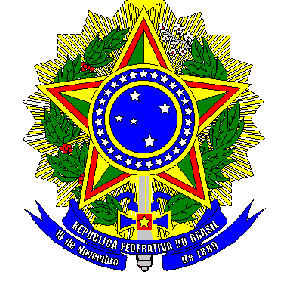 